PŪV organizatorius 	Darius Vitalis Pumpalavičius 	Individualios veiklos nr. 608772Projektas 		Eksploatuoti netinkamų transporto priemonių surinkimas ir apdorojimasVilniaus g. 5a, Lentvario m., Trakų r.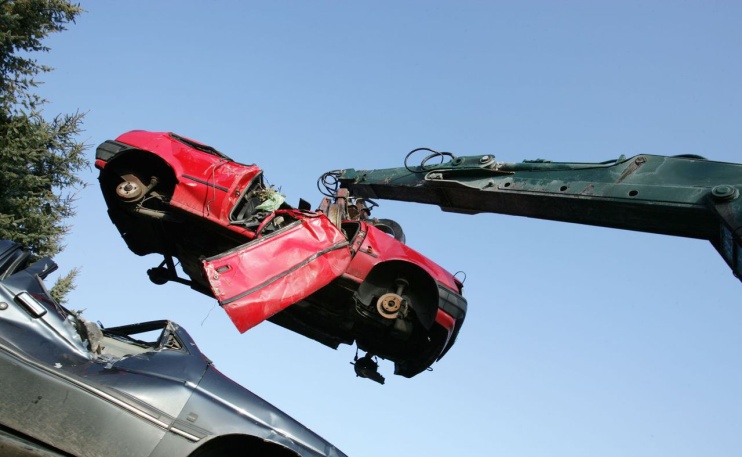 INFORMACIJA PLANUOJAMOS ŪKINĖS VEIKLOS ATRANKAI DĖL PRIVALOMO POVEIKIO APLINKAI VERTINIMOPAV dokumentų rengėjas:		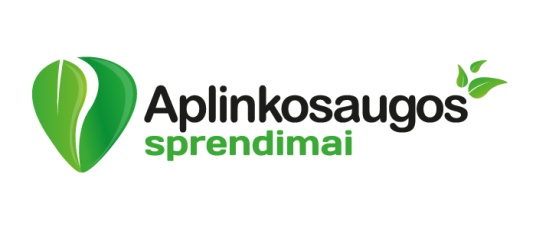 Direktorė Rasa Volungevičienėtel. 8-686 41250el. p. rasa@aplinkosaugossprendimai.ltSutrumpinimaiPŪV – planuojama ūkinė veiklaENTP - eksploatuoti netinkamos transporto priemonėsSAZ - sanitarinė apsaugos zonaPLANUOJAMOS ŪKINĖS VEIKLOS ORGANIZATORIAUS (UŽSAKOVO)AR POVEIKIO APLINKAI VERTINIMO DOKUMENTŲ RENGĖJOPATEIKIAMA INFORMACIJA. . Planuojamos ūkinės veiklos charakteristikos ir (arba) priemonės, kurių numatoma imtis siekiant išvengti bet kokio reikšmingo neigiamo poveikio arba užkirsti jam kelią.Siekiant išvengti reikšmingo neigiamo poveikio aplinkai, įmonė ENTP atliekų tvarkymo veiklą vykdys tik uždarame pastate, kuriame numatytos zonos atliekų apdorojimui ir laikymui.  Atliekos bus laikomos griežtai laikantis atliekų tvarkymo taisyklių ir užtikrinant, kad jos nepateks į aplinką ir neužterš dirvožemio ar paviršinių vandenų. Patalpose išsiliejus pavojingoms atliekoms, bus naudojamas sorbentas skystų atliekų surinkimui. Atliekų bus laikoma ne daugiau negu numatyta taršos leidime. Įmonės pasirinkta ENTP tvarkymo technologija pagrįsta mechaniniu ardymu, ji nesukelia teršalų emisijų į orą, technologijai nenaudojamas vanduo, todėl nesusidaro gamybinių nuotekų. Elektros energijos sunaudojimas nedidelis, kadangi elektros energija naudojama tik elektriniams rankiniams prietaisams ir patalpų apšvietimui bei pašildymui.PRIEDAI:1 PRIEDAS. Vietovės žemėlapis su gretimybėmis2 PRIEDAS. Nekilnojamojo turto registro išrašas (žemės sklypo ir pastato)3 PRIEDAS. Žemės sklypo planas4 PRIEDAS. ENTP tvarkymo zonų schemaPRIEDAI